CONTACTGEGEVENSNaam + Voornaam kind:	Geboortedatum:  				Adres:  	Geslacht: 				Opvanglocatie:	Broer/zus van: School:	Telefoon: 				Zijn er andere vervoersregelingen?Vervoerregeling van/naar de school: ……………………………………………………………………………………………………………………………………………………………………………………………………………….Vervoerregeling van/naar andere activiteiten: ………………………………………………………………………………………………………………………………………………………………………………………Verwittig de opvang wanneer een ander persoon het kind komt afhalen en/of wanneer er een wijziging is in de vervoerregeling voor de buitenschoolse opvang.Indien je kind de opvang alleen mag verlaten, hebben we hiervoor een aparte schriftelijke toestemming nodig.AandachtspuntenZijn er aandachtspunten m.b.t. de gezondheidstoestand van je kind (allergie, snel koorts,...)? Ja / NeenZo ja, welke? …………………………..…………………………………………………………………………………………………………………………………………………………………………………………………………………………………………………………………………..  …………………………..………………………………………………………………………………………………………………………………………………………………………………………………………………………………………………………………………………………………………………  
Is je kind al ernstig ziek geweest? Ja / Neen ………………………………………………………………………………………………………………………………………………………………………………………………………………………...Heeft je kind nood aan specifieke zorgen? Ja / NeenZo ja, welke? …………………………..…………………………………………………………………………………………………………………………………………………………………………………………………………………………………………………………………………..  …………………………..………………………………………………………………………………………………………………………………………………………………………………………………………………………………………………………………………………………………………………  Zijn er aandachtspunten in de aanpak van je kind? Ja / NeenZo ja, welke? …………………………..…………………………………………………………………………………………………………………………………………………………………………………………………………………………………………………………………………..  …………………………..………………………………………………………………………………………………………………………………………………………………………………………………………………………………………………………………………………………………………………  Is Nederlands de moedertaal van je kind? Ja / NeenZo nee, welke andere talen worden er gesproken thuis? …………………………………………………………………………………………………………………………………………………………………………………………………….Neemt je kind een tussendoortje in de opvang? (wordt verrekend met de maandelijkse facturatie)	Ja/neeMoeten we hierbij aandacht hebben voor bepaalde allergenen of volgt je kind een specifiek dieet? ………………………………………………….………………………………………………………………………………………………………………………………………………………………………………………………………………Is je kind zindelijk?	Ja/neeIndien nee, zijn er aandachtspunten voor zindelijkheidstraining?.............................………………………………………………………………………………………………………………………………………………………………………………………………………………………………………………………………………………………….Zijn er andere opmerkingen? Ja / NeenZo ja, welke? …………………………..…………………………………………………………………………………………………………………………………………………………………………………………………………………………………………………………………………..  ……………………………………………………………………………………………………………………………………………………………………………………………………..Datum: 	Handtekening ouder(s):……………………………………………………………………………………………………… 	…………………………………………………………………………………………………………………………………………………………  1 ex. voor de onthaalouder/opvanglocatiesFerm Kinderopvang vzw verwerkt persoonsgegevens die zijn meegedeeld bij de aanvang van de kinderopvangactiviteit en die in de loop van de opvangactiviteit zijn verzameld. Deze gegevens worden opgeslagen in de beveiligde database van Ferm Kinderopvang vzw, Remylaan 4b, te 3018 Wijgmaal. De persoonsgegevens van het gezin en het kind worden gebruikt in het kader van de organisatie van kinderopvang en de naleving van de vergunnings- en subsidievoorwaarden voor kinderopvang. De verwerking is gebaseerd artikel 24 van het decreet van 20 april 2012 m.b.t. de organisatie van kinderopvang van baby’s en peuters en op het decreet van 30 april 2004 tot oprichting van het intern verzelfstandigd agentschap met rechtspersoonlijkheid Kind en Gezin en de uitvoeringsbesluiten hiervan m.b.t. buitenschoolse kinderopvang. Hierin staat welke gegevens we nodig hebben. Voor verwerking van bepaalde gegevens vragen we vooraf jouw toestemming. De persoonsgegevens kunnen wij aan derden verstrekken als dit noodzakelijk is voor de realisatie van bovengenoemde doelen. De persoonsgegevens worden niet verkocht, noch verdeeld of ter beschikking gesteld aan andere organisaties. Ferm Kinderopvang vzw bewaart persoonsgegevens voor zo lang nodig is voor het doel waarvoor deze zijn verstrekt en voor de naleving van de toepasselijke regelgeving.  Je hebt het recht om je gegevens te raadplegen of te laten verbeteren. Je hebt tevens het recht je gegevens te laten wissen of overdragen. Voor een verzoek hieromtrent of vragen over de bescherming van door Ferm Kinderopvang vzw verzamelde persoonsgegevens, kun je contact opnemen met onthaal@samenferm.be. Voor meer info omtrent de bescherming van persoonsgegevens kun je terecht bij de Gegevensbeschermingsautoriteit (www.gegevensbeschermingsautoriteit.be). Een uitgebreide toelichting m.b.t. de verwerking van je persoonsgegevens vind je terug in de uitgebreide privacyverklaring op onze website SamenFerm.be.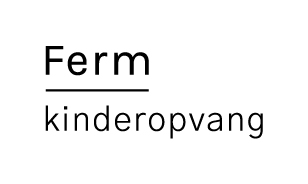 INLICHTINGENFICHE KIND Versie van  Aangepast op volgende data:  ……/……/……. , ……/……./…… , ……/……/……   NAAMTELNRRELATIE TOT JE KINDMAG AFHALEN (ja/nee)Ouder 1Ouder 2Arts…